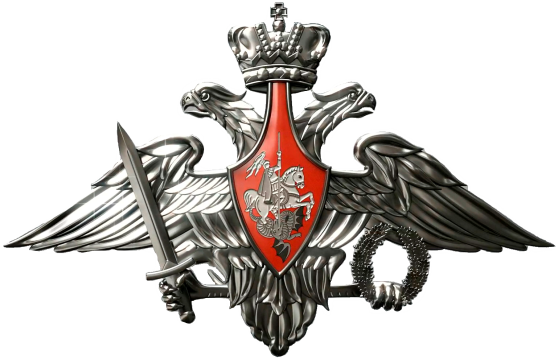 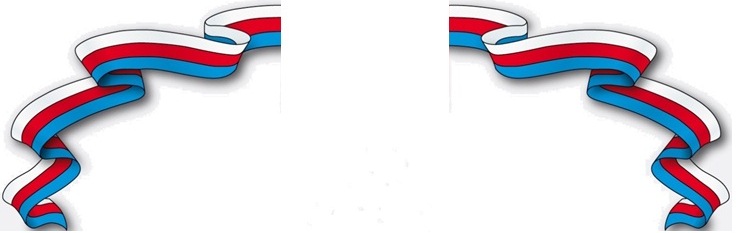                                                              ПРОВОДИТСЯОТБОР ГРАЖДАН, ПРЕБЫВАЮЩИХ В ЗАПАСЕ, НА ВОЕННУЮ СЛУЖБУ ПО КОНТРАКТУТребования, предъявляемые к гражданам, поступающим на военную службу по контракту: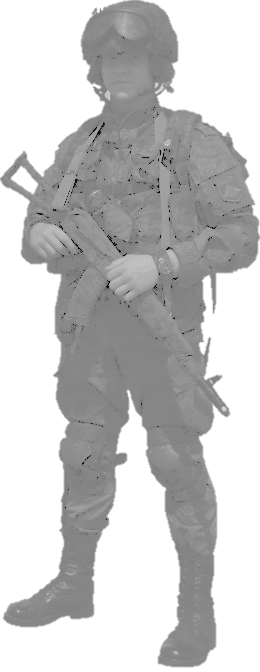 -  возраст от 19 до 40 лет;-  образование - не ниже среднего (полного) общего(для отдельных должностей – 9 классов).- соответствие предъявляемым требованиям по состоянию здоровья и профессионально-психологическому отбору;-  хорошая физическая подготовленность;- обязательно прошедшие военную службу и (или) имеющие гражданскую специальность, родственную военной.Денежные выплаты и льготы:- ежемесячное денежное довольствие от 22000 до 60000 рублей (в зависимости от условий прохождения службы, должности, воинского звания и выслуги лет);- бесплатное обеспечение вещевым имуществом и питанием в воинской части;- перспектива продвижения по службе и получения образования (преимущественное право поступления в ВУЗы, бесплатное обучение на подготовительных курсах, дистанционное, заочное обучение и др.);- общежития, служебное жилье или денежная компенсация за поднаем, возможность участия в накопительно-ипотечной системе обеспечения жильём военнослужащих (военнослужащий проходит службу, а государство выплачивает ипотечный займ);- бесплатный проезд к новому месту службы, в командировку и в отпуск;- бесплатное медицинское обеспечение военнослужащего и членов семьи;- страхование жизни и здоровья;- надбавка за высокий уровень физической подготовки и знание иностранных языков, особые условия службы. Ежегодные премии и материальная помощь;- достойная пенсия при выслуге 20 лет и более.Не подлежат отбору кандидаты на воинские должности сержантов и солдат, имевшие судимости, ранее совершившие преступления, в отношении которых осуществляется уголовное дело или уголовное дело передано в прокуратуру для направления в суд, либо осуществляется судебное производство.По вопросам поступления на военную службу по контракту обращаться:Пункт отбора на военную службу по контракту (1 разряда) г. Екатеринбургг. Екатеринбург, ул. Бакинских Комиссаров, 173(станция метро «Проспект Космонавтов») e-mail: povsk-ekaterinburg@mil.ru, тел.: 8(343)223-02-28 факс: 8(343)223-02-82